Migawki z życia codziennego dzieci z grupy MotylkiBawi się mała dziewczynka,Pełna jest uśmiechu minka.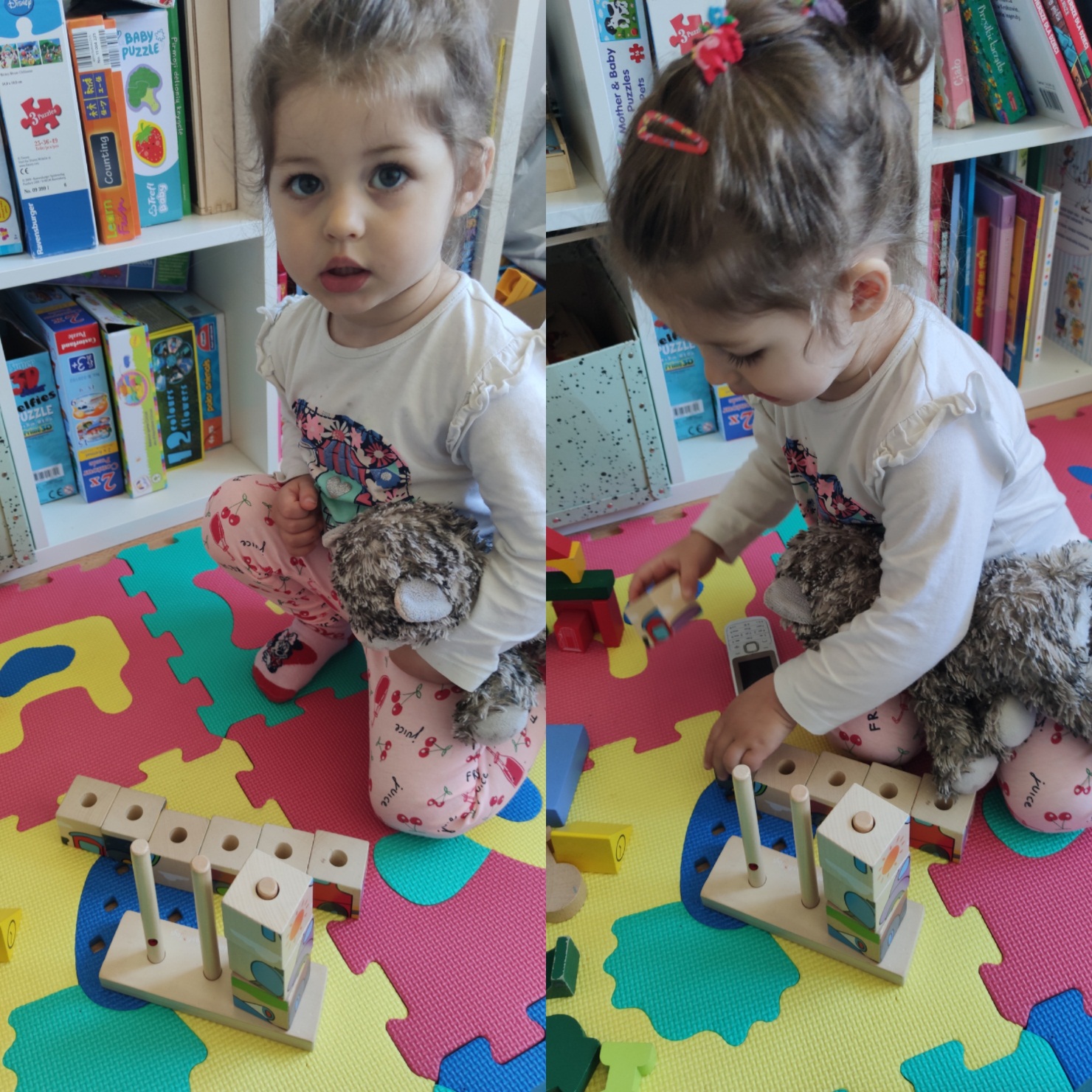 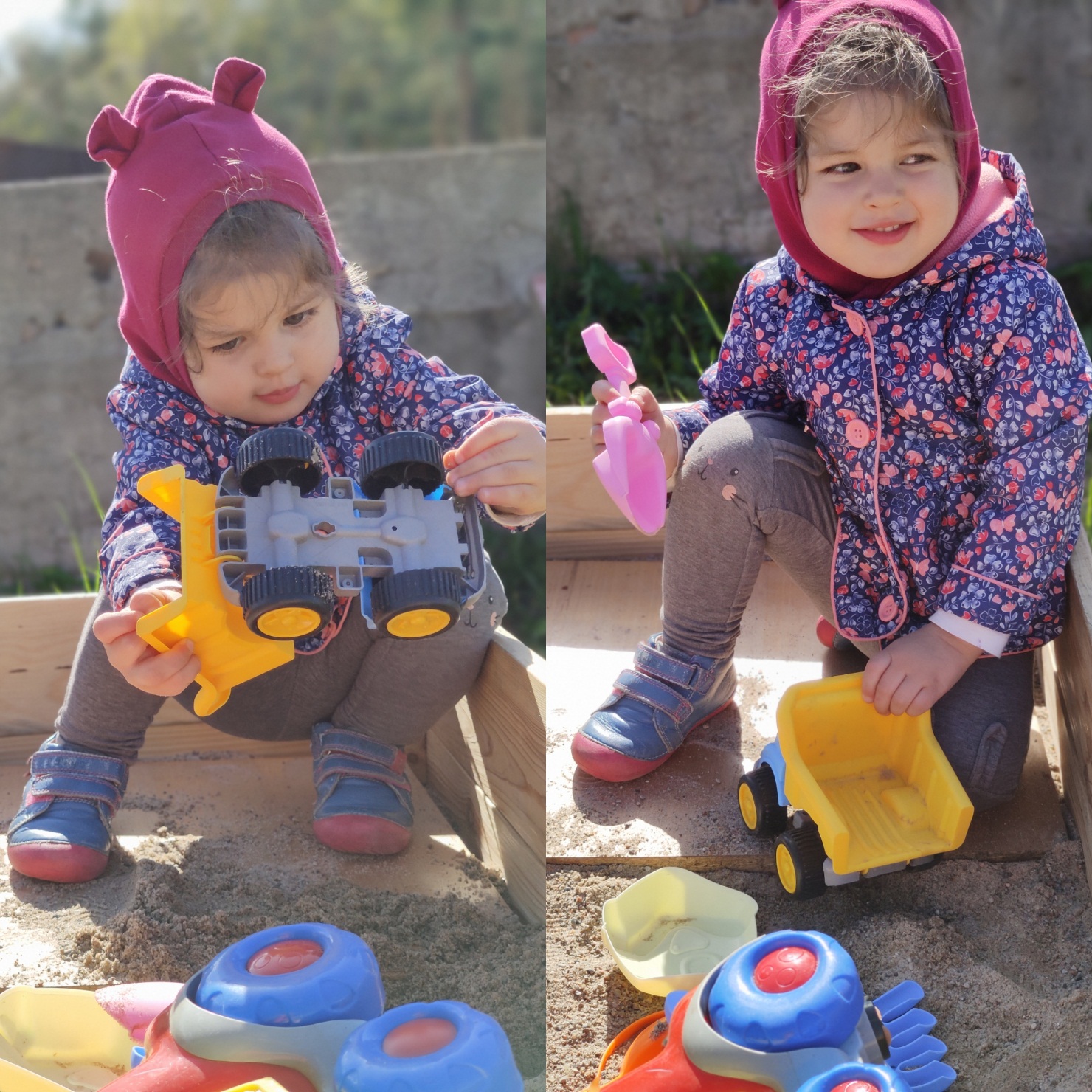 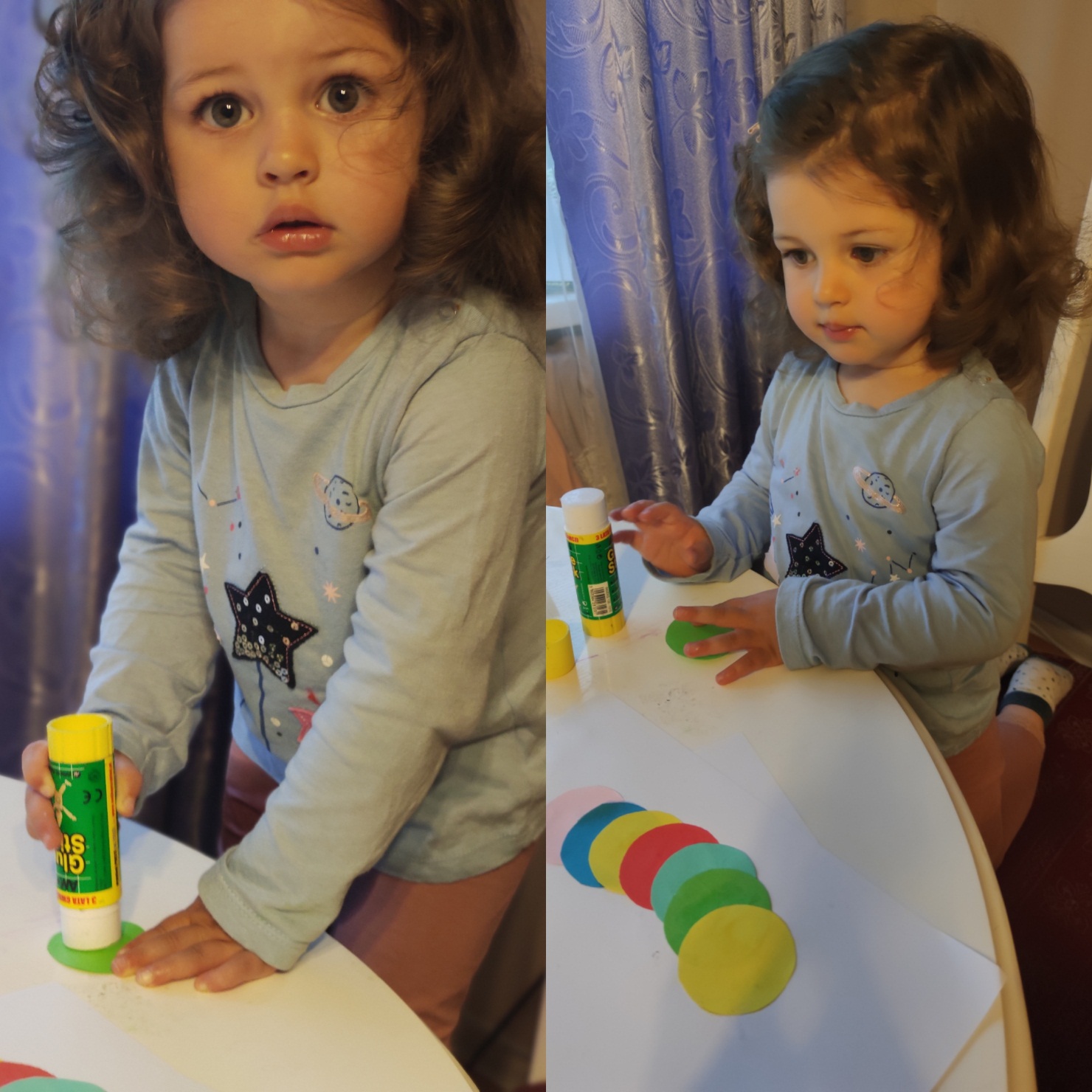 Hej! Braciszku mój!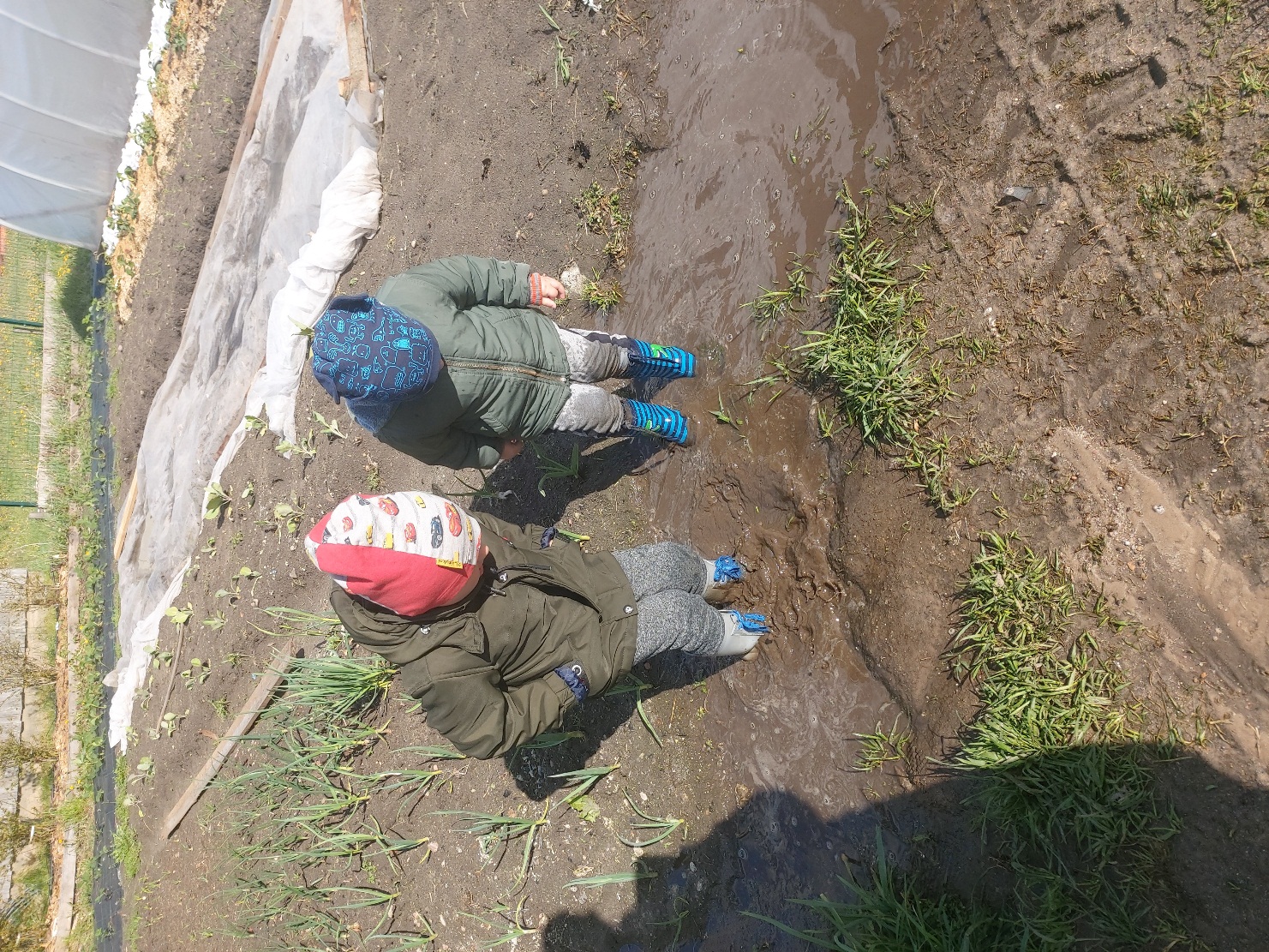 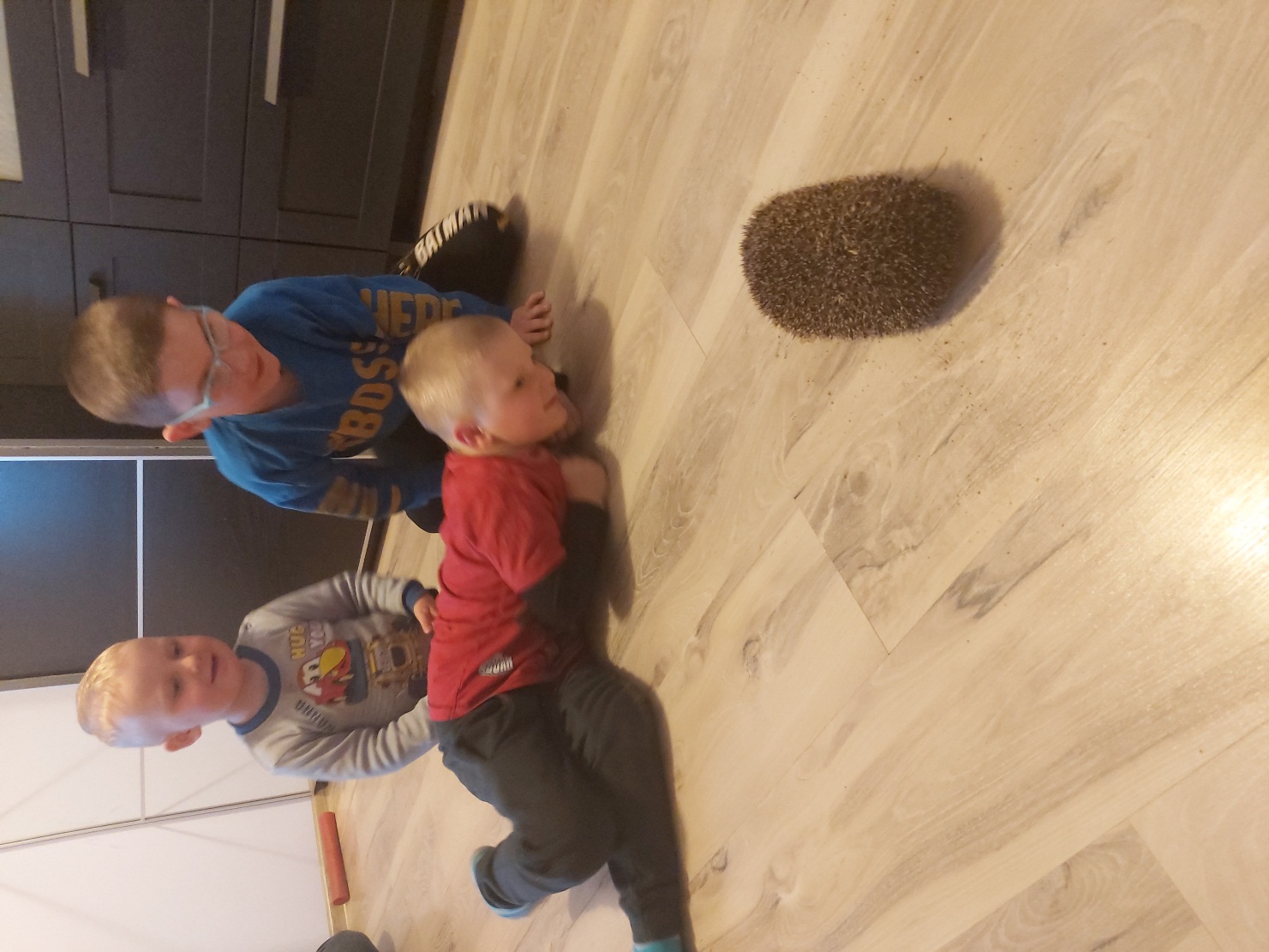 Życie codzienne w kręgu zabawy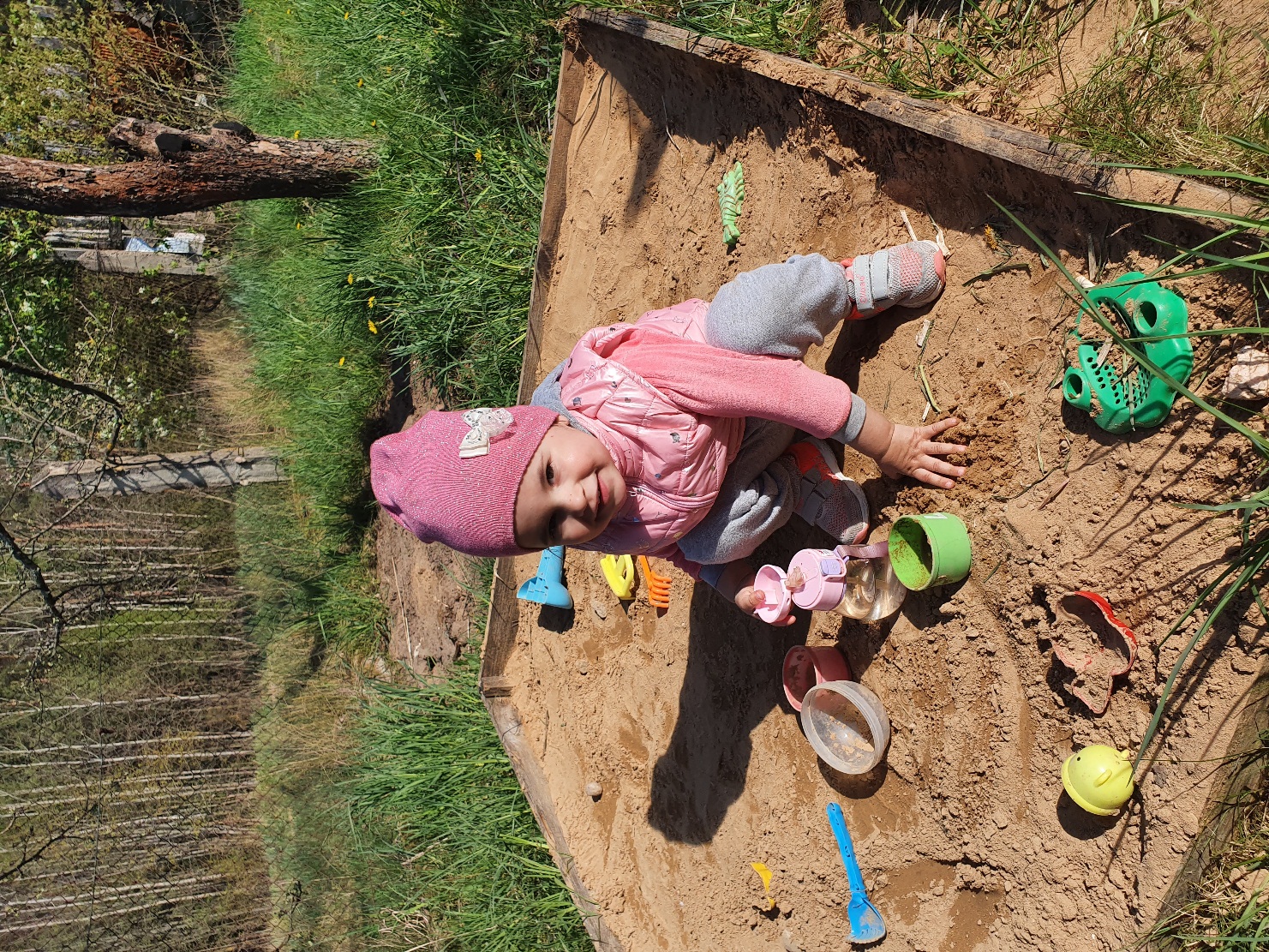 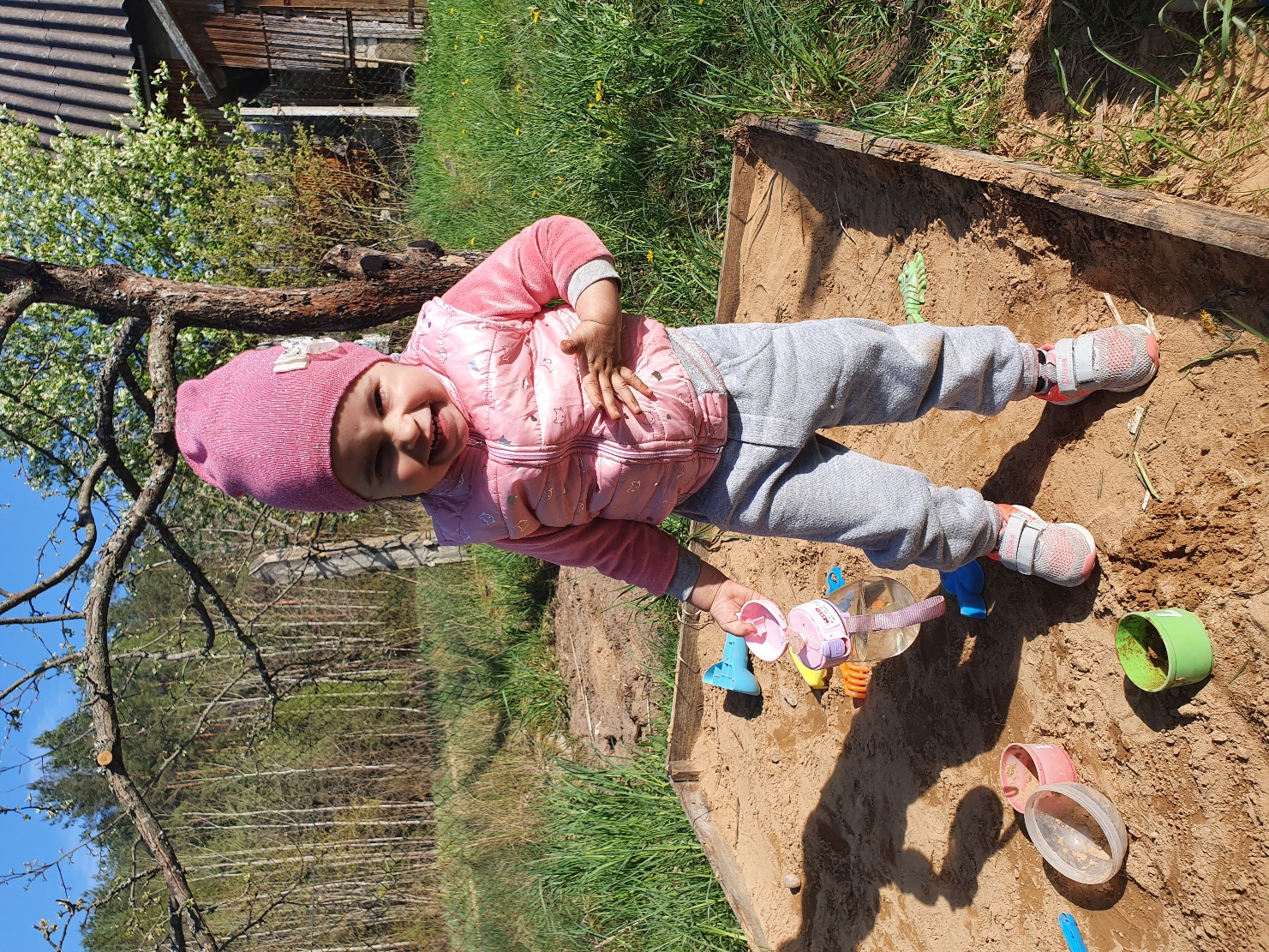 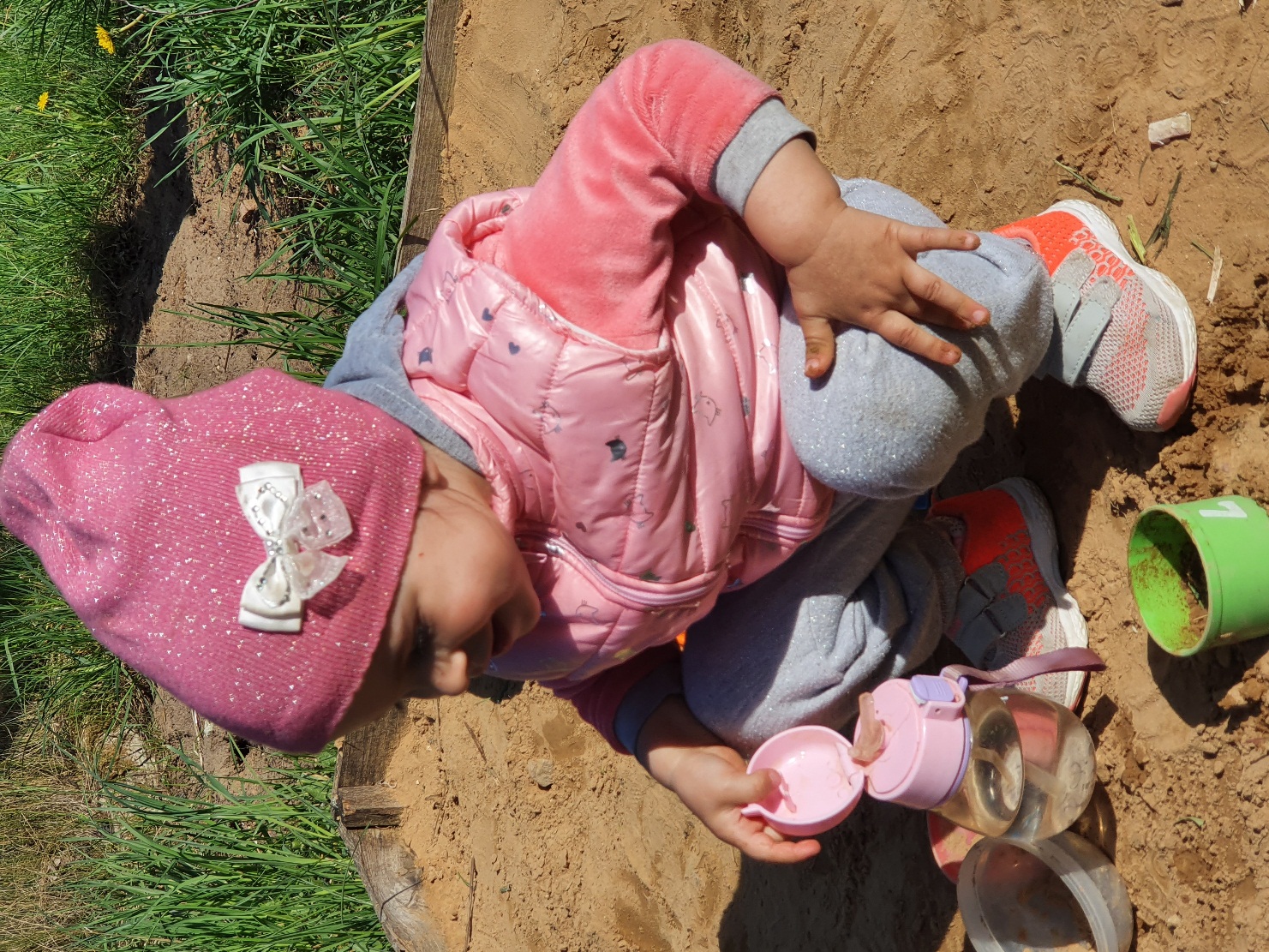 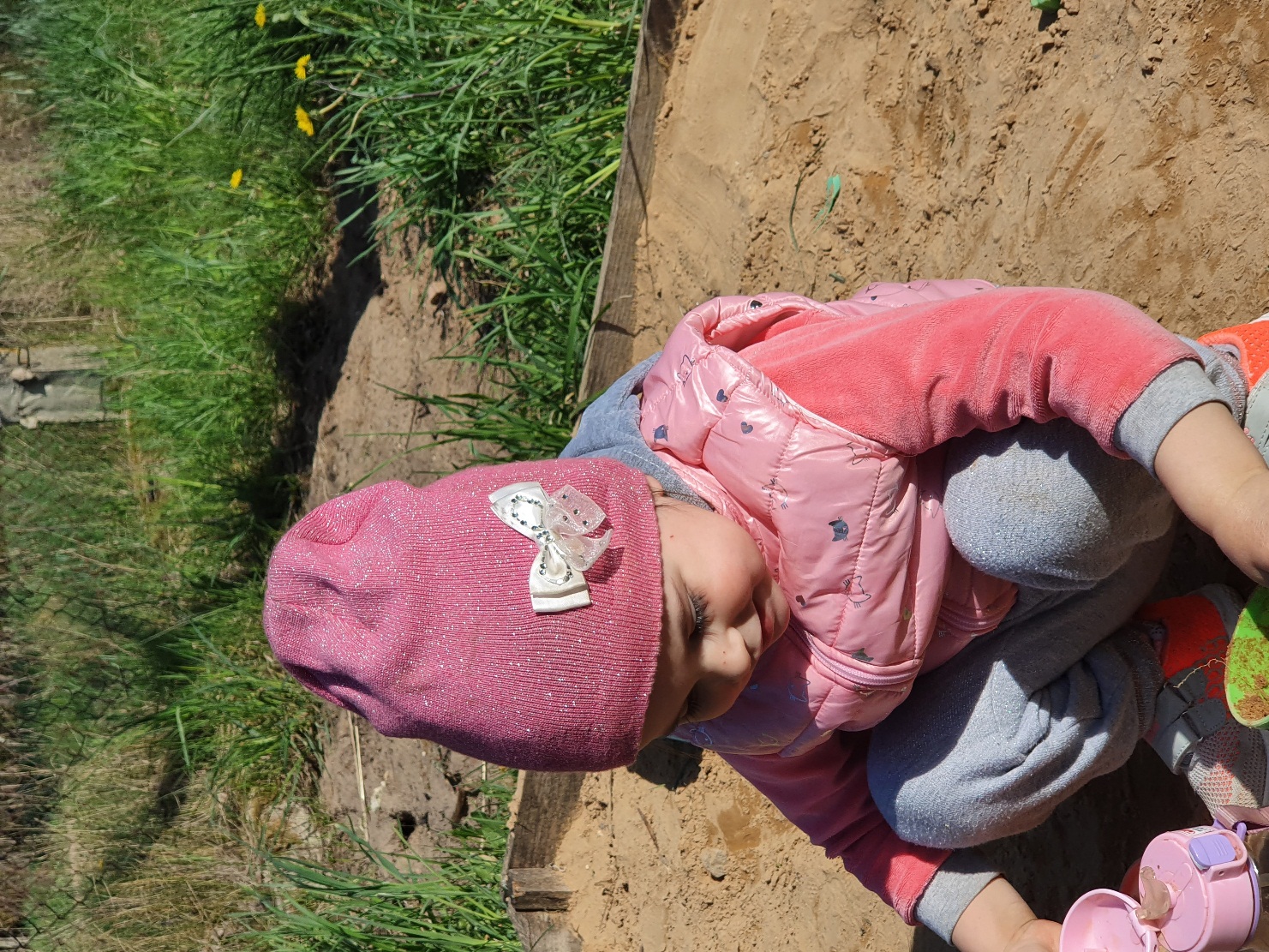 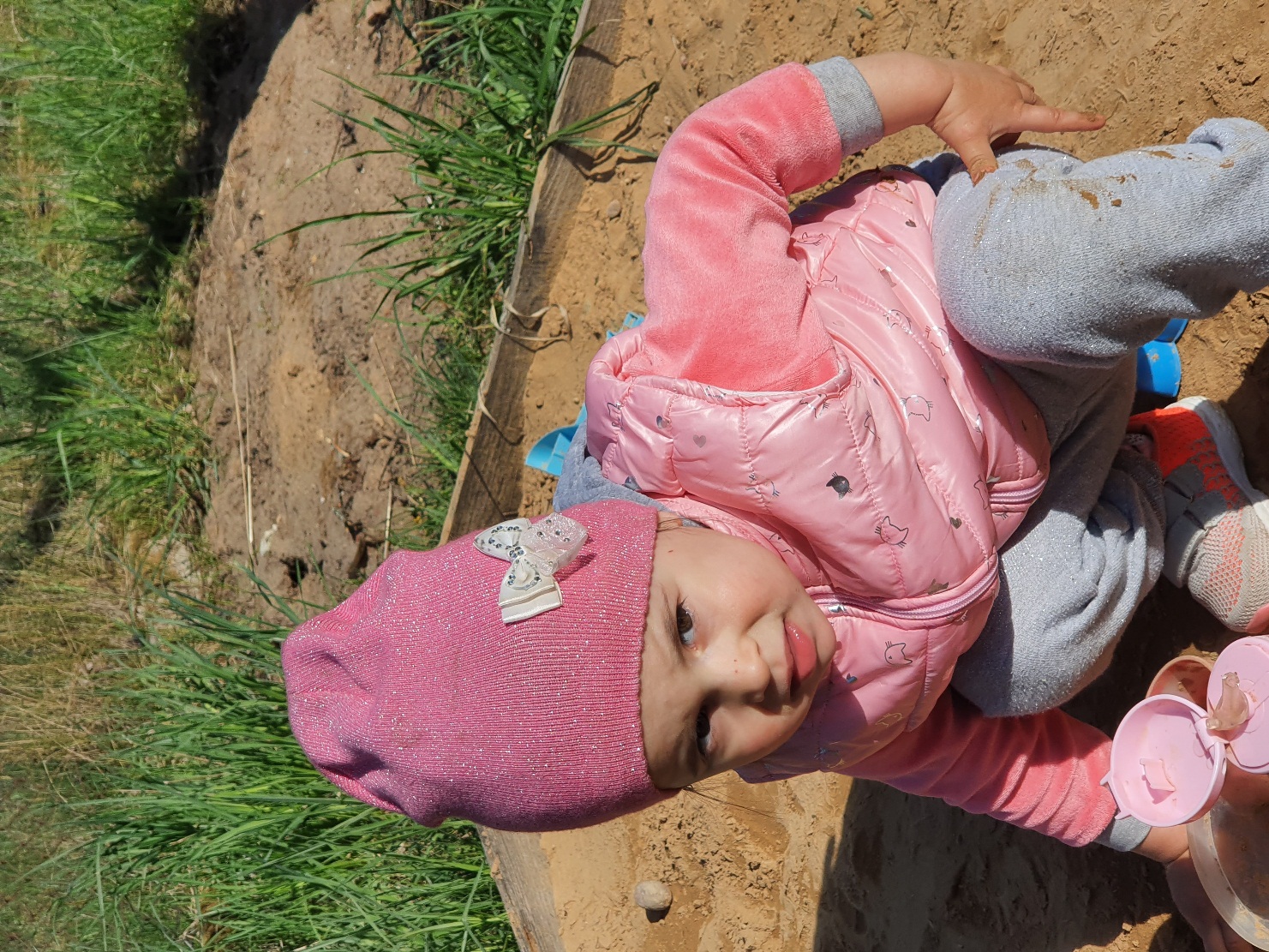 Mały jest mój świat zabaw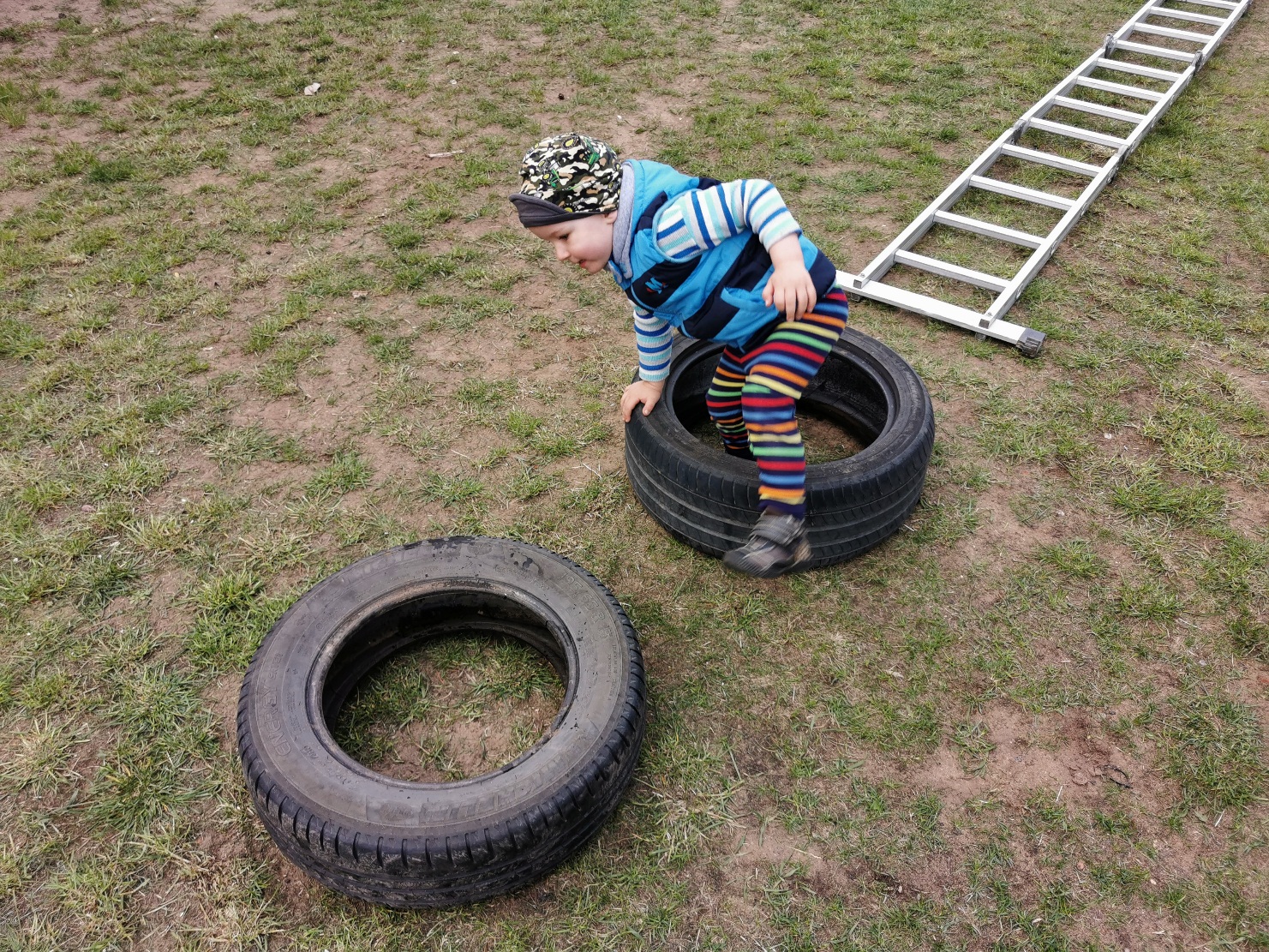 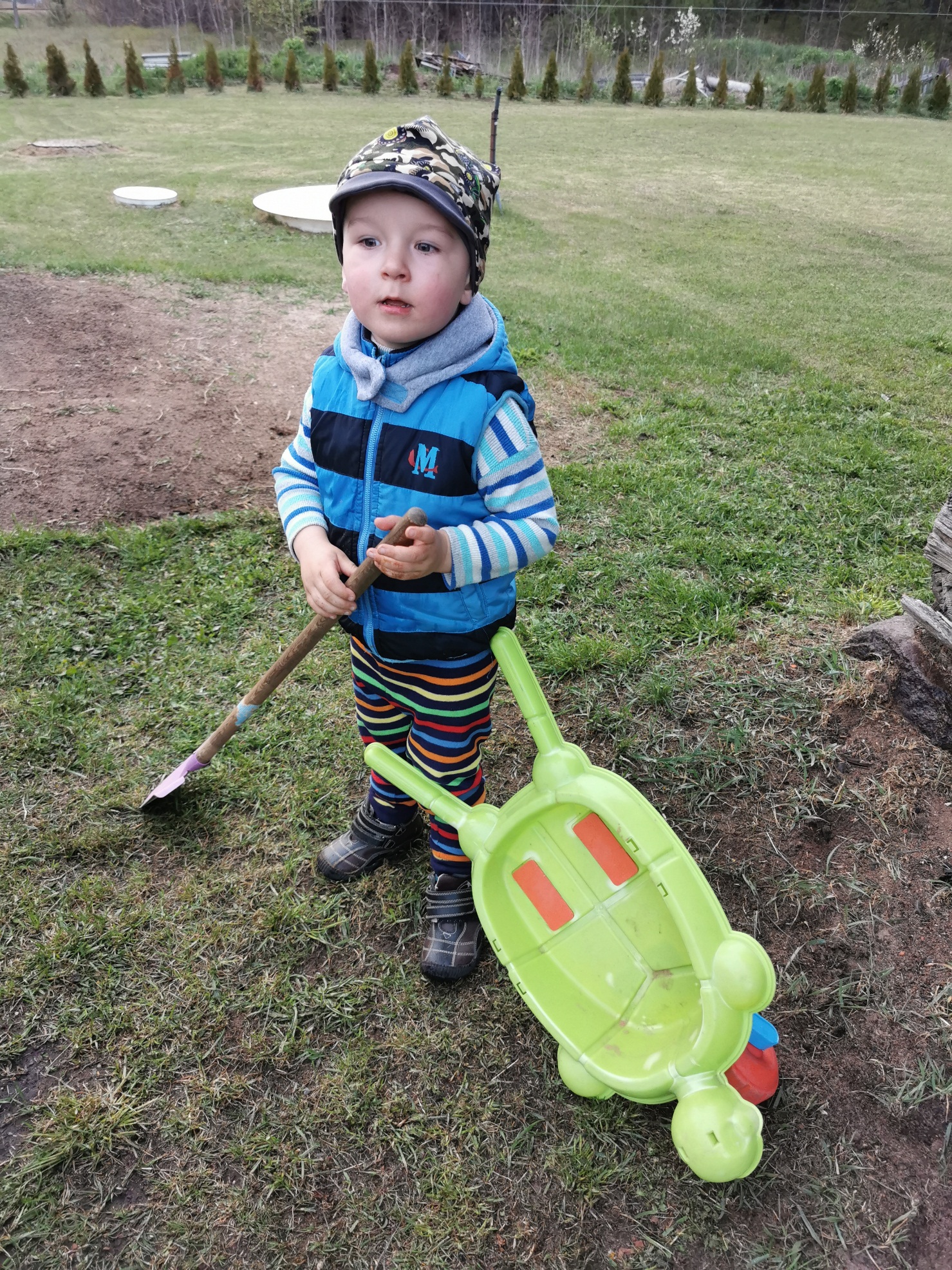 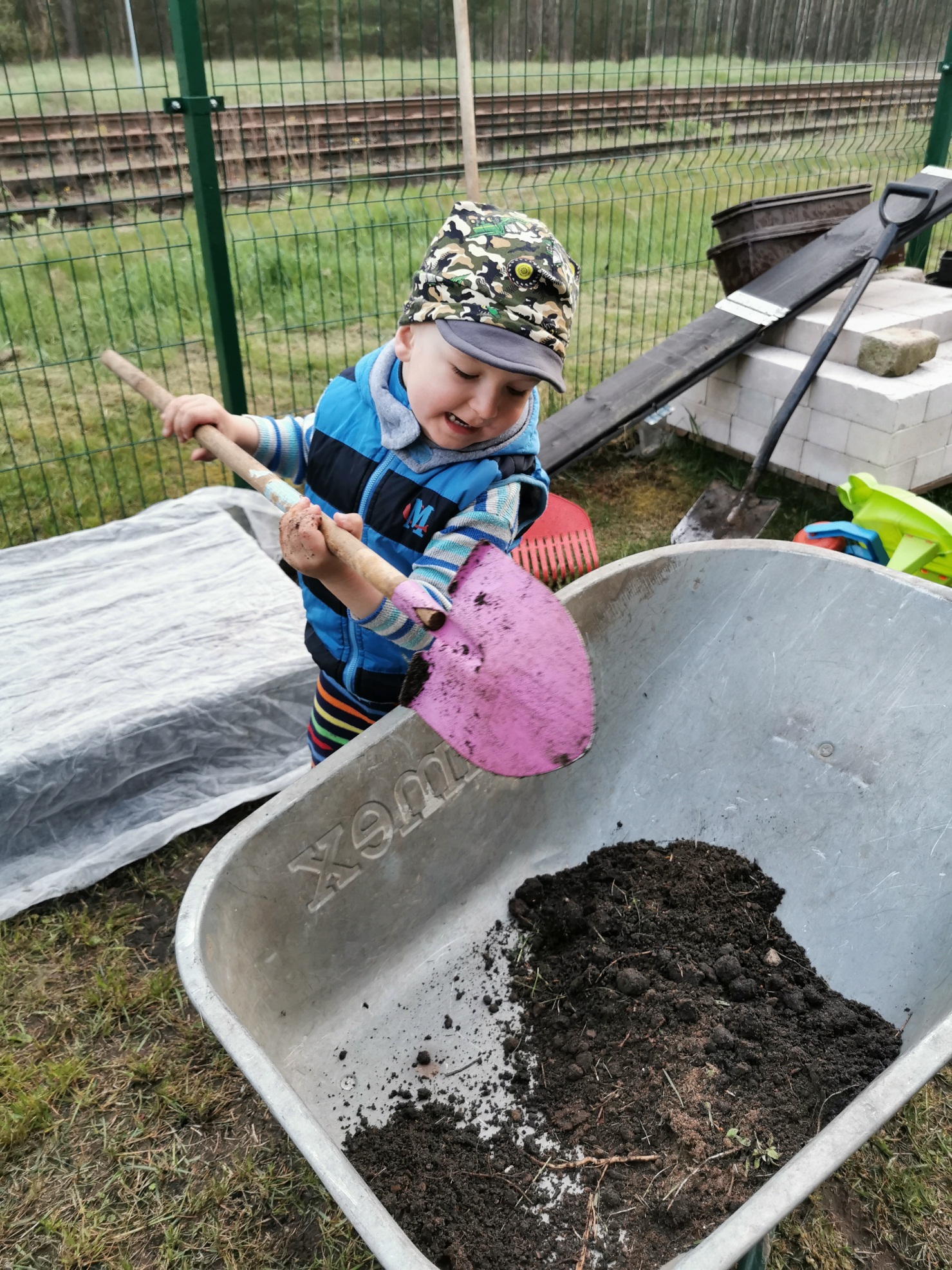 Płynie dzień za dniem, tydzień za tygodniem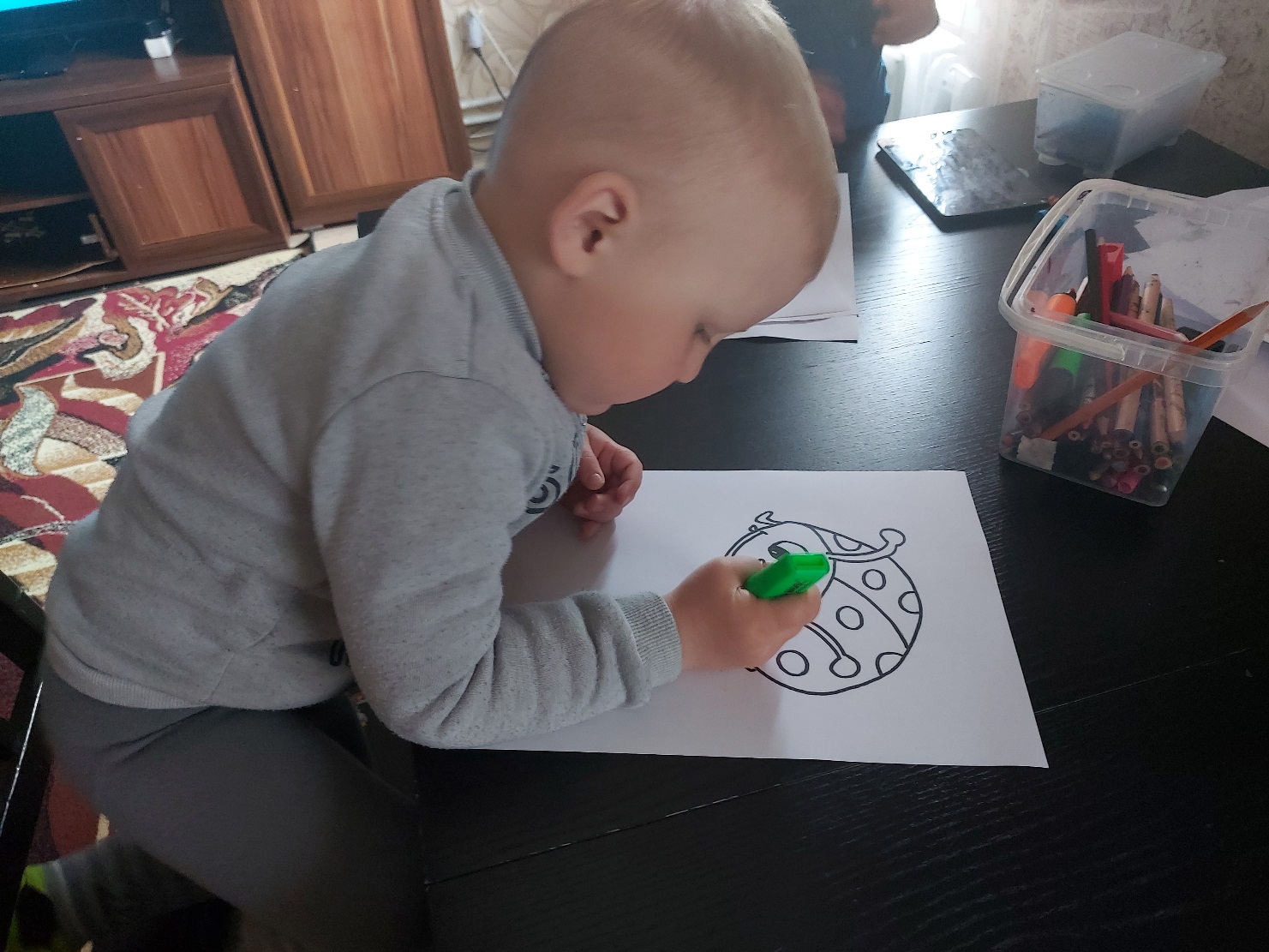 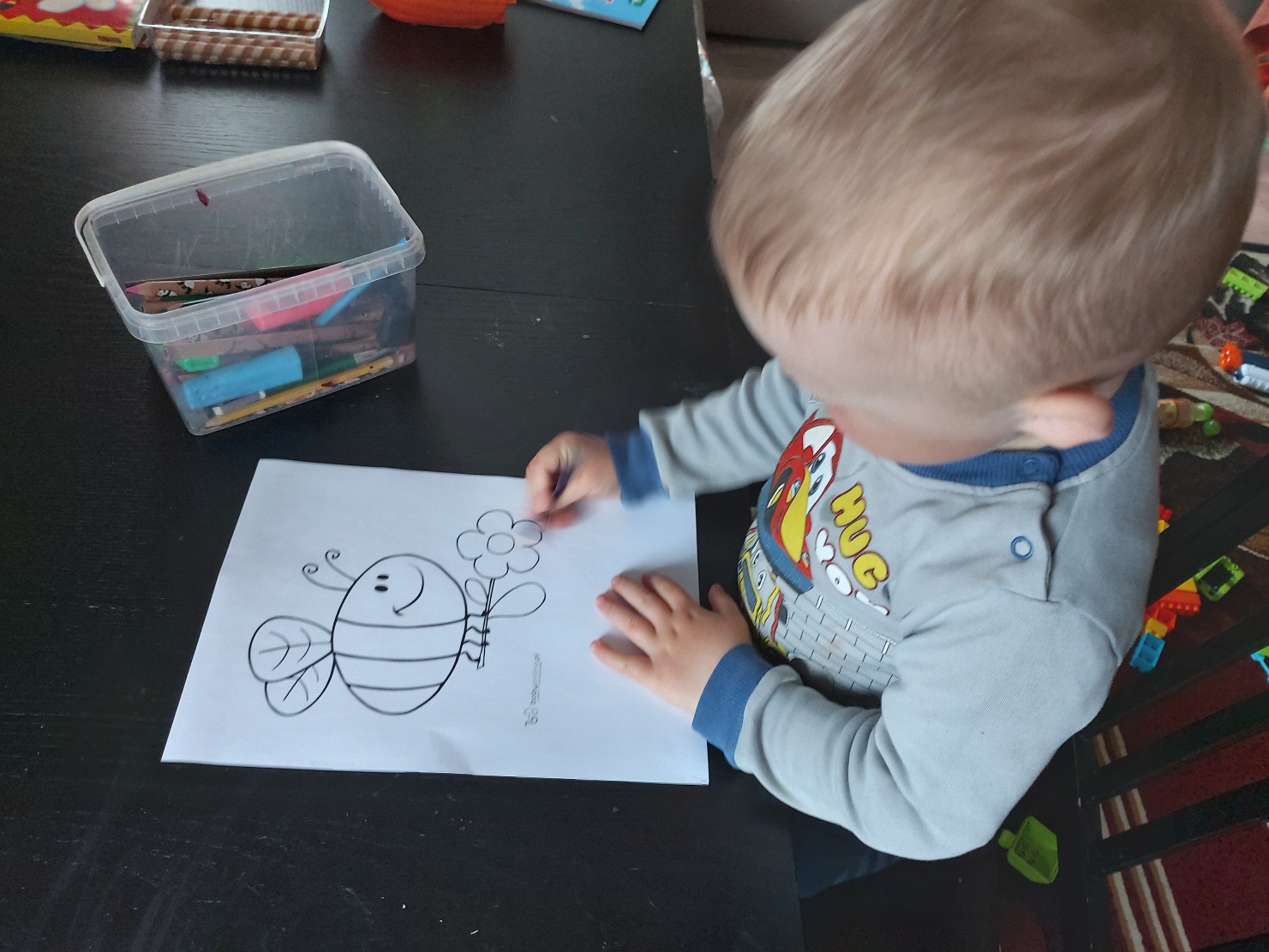 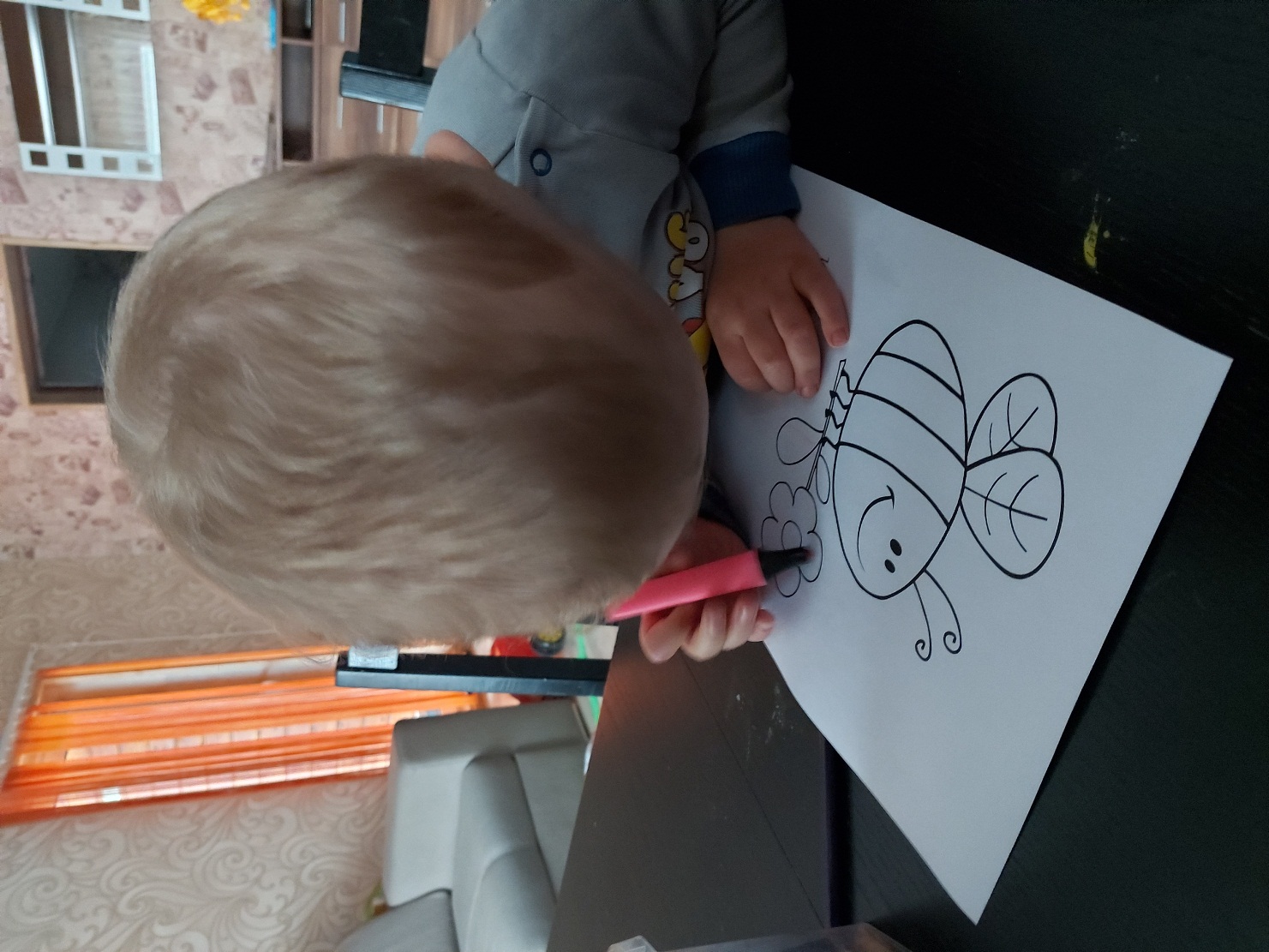 Piękny jest każdy dzień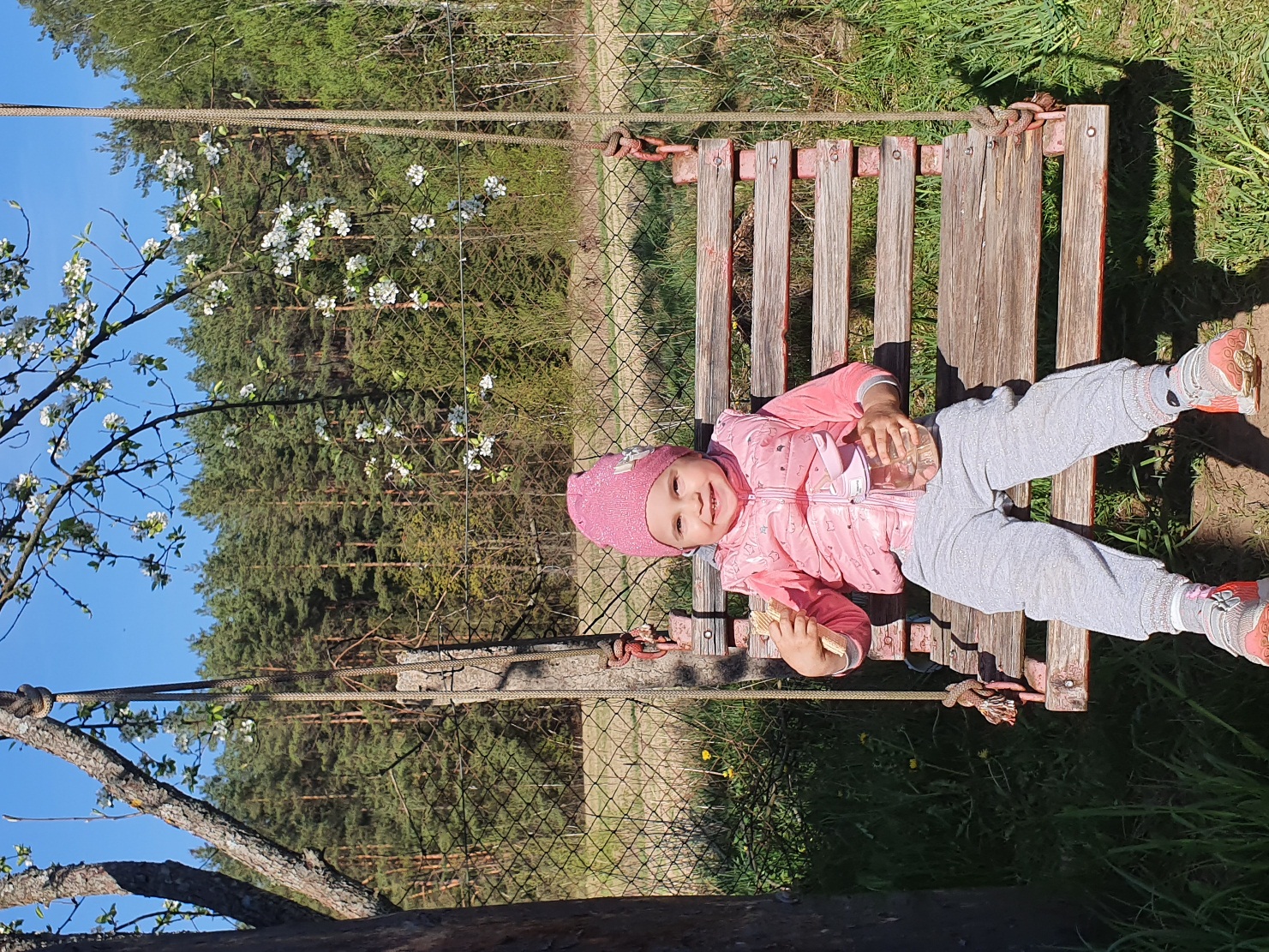 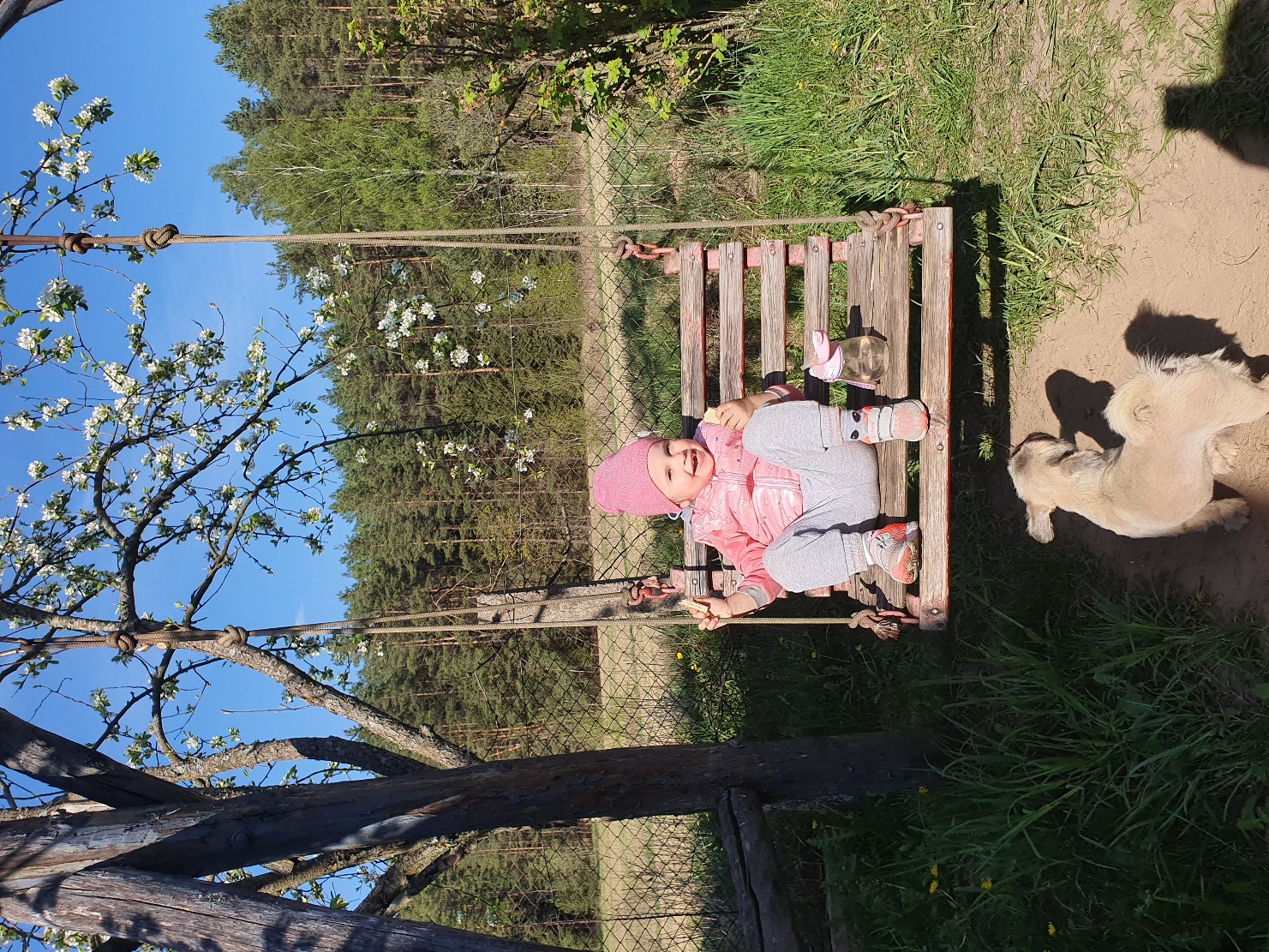 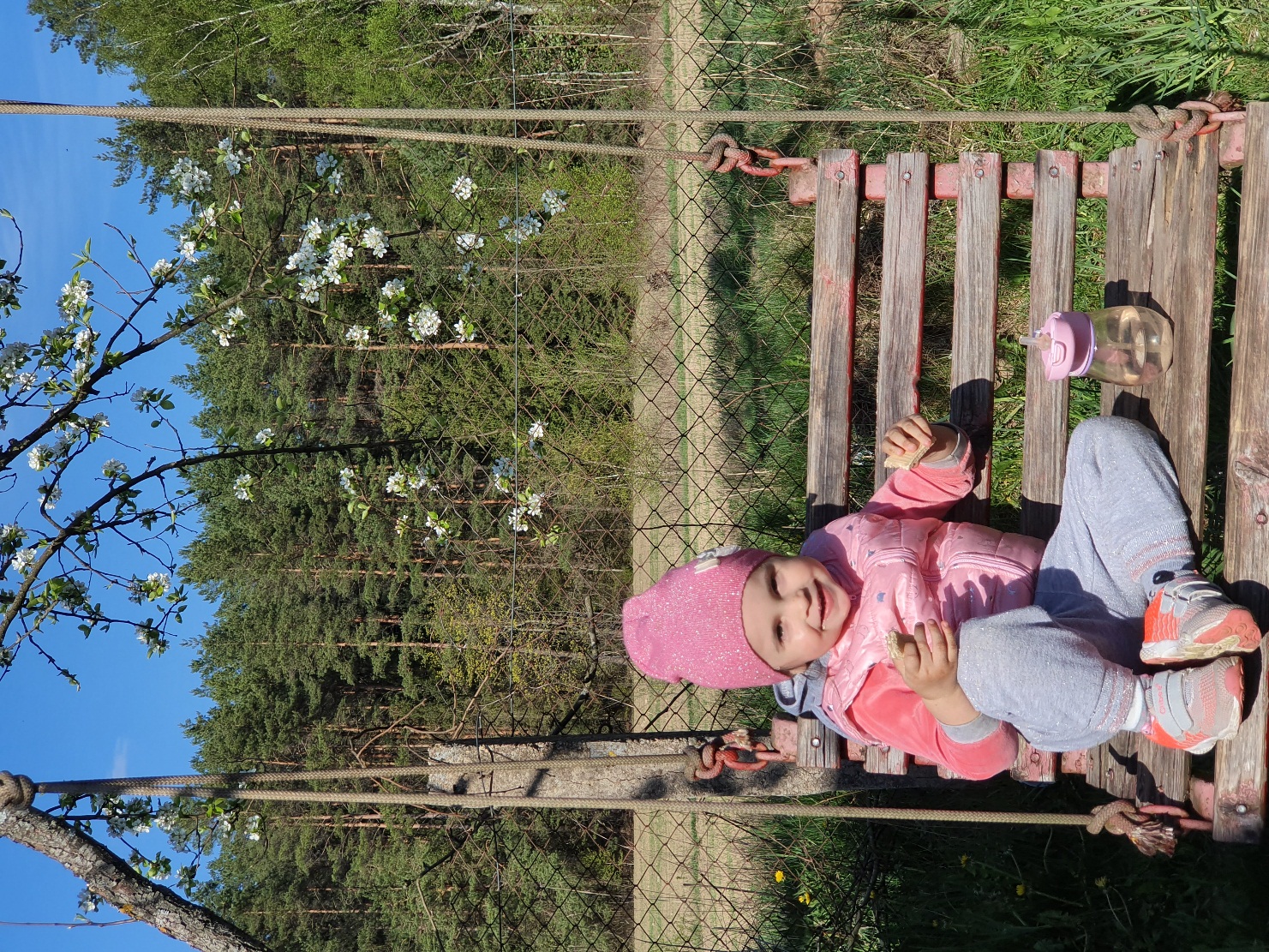 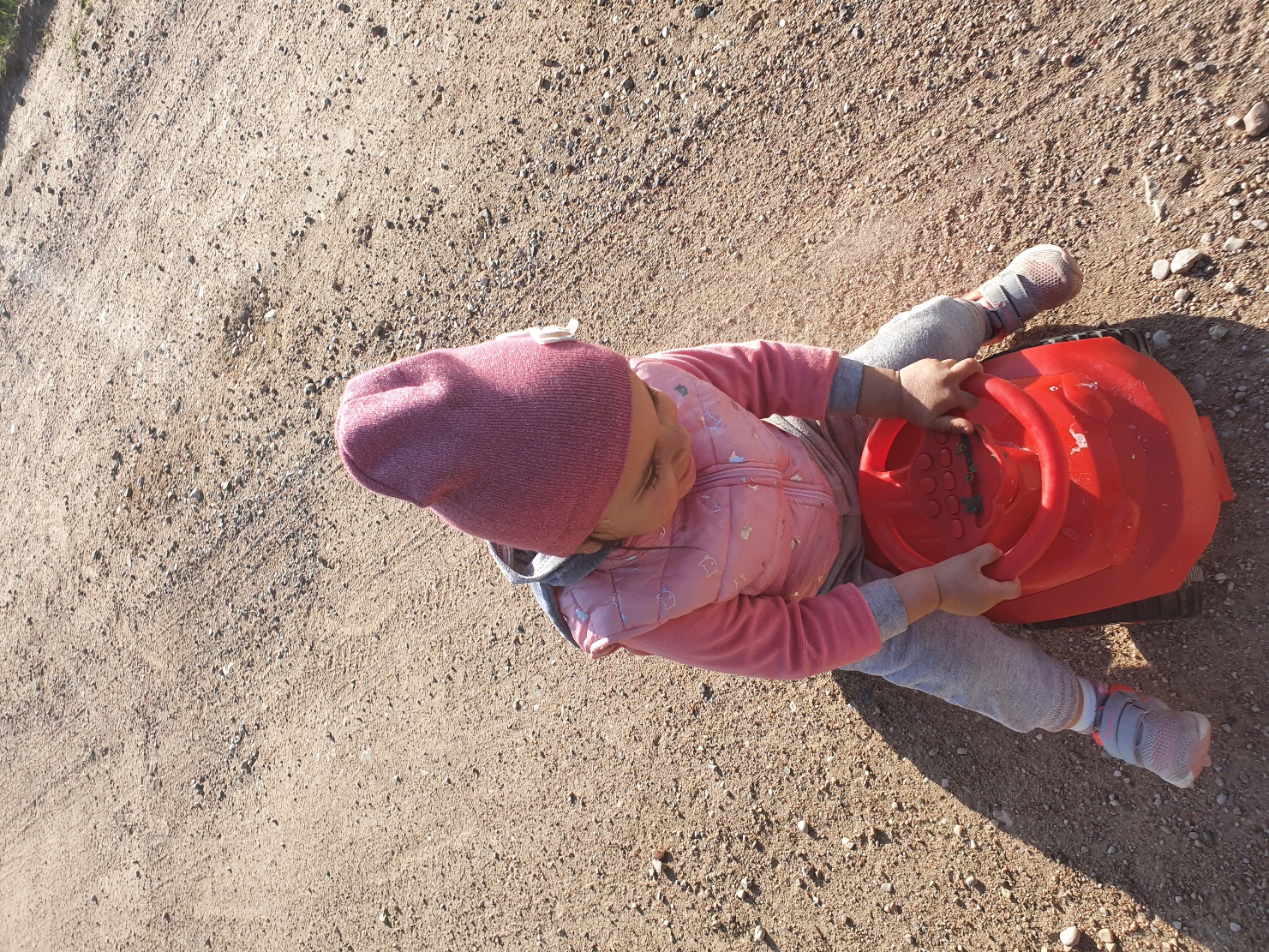 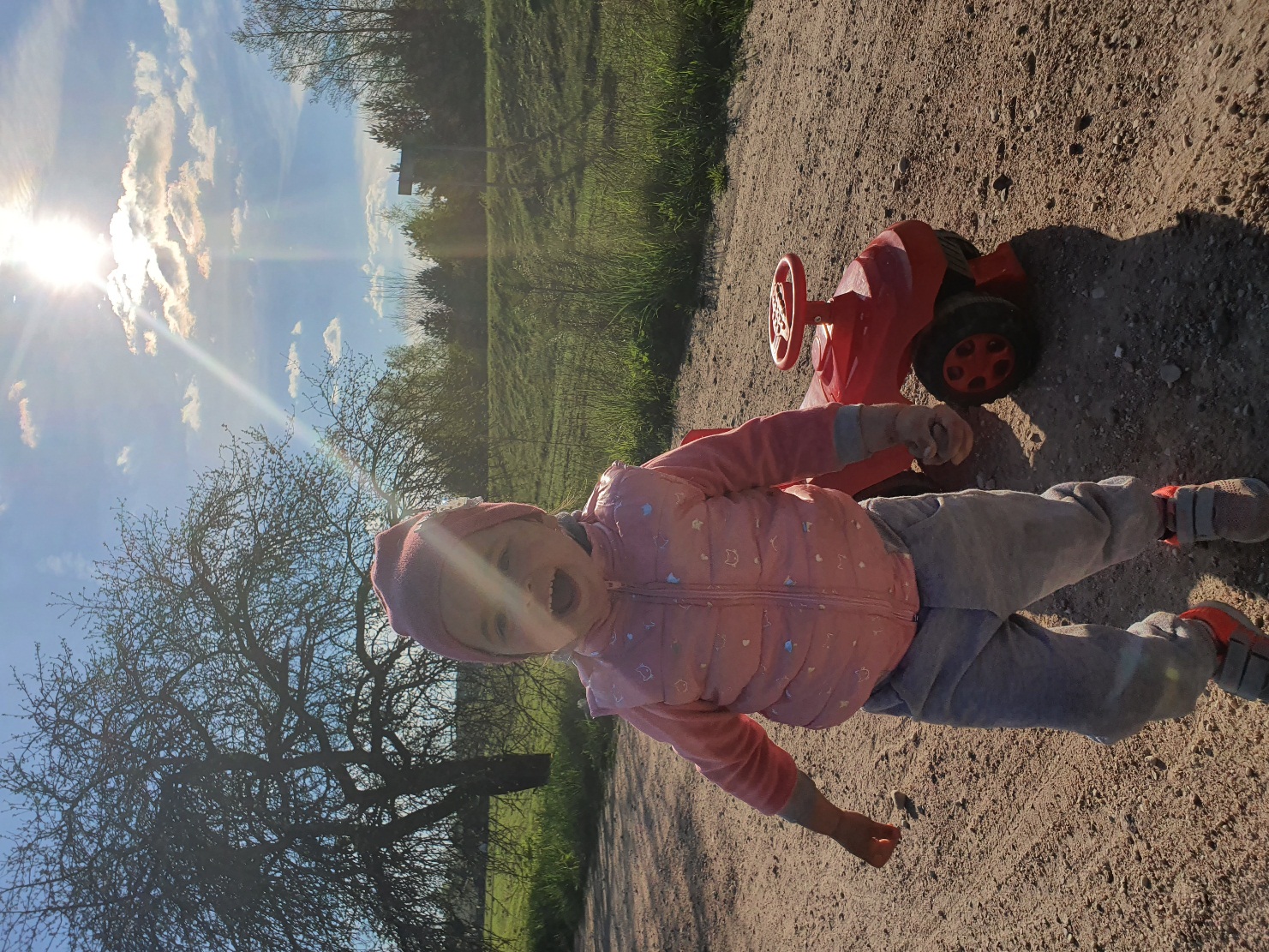 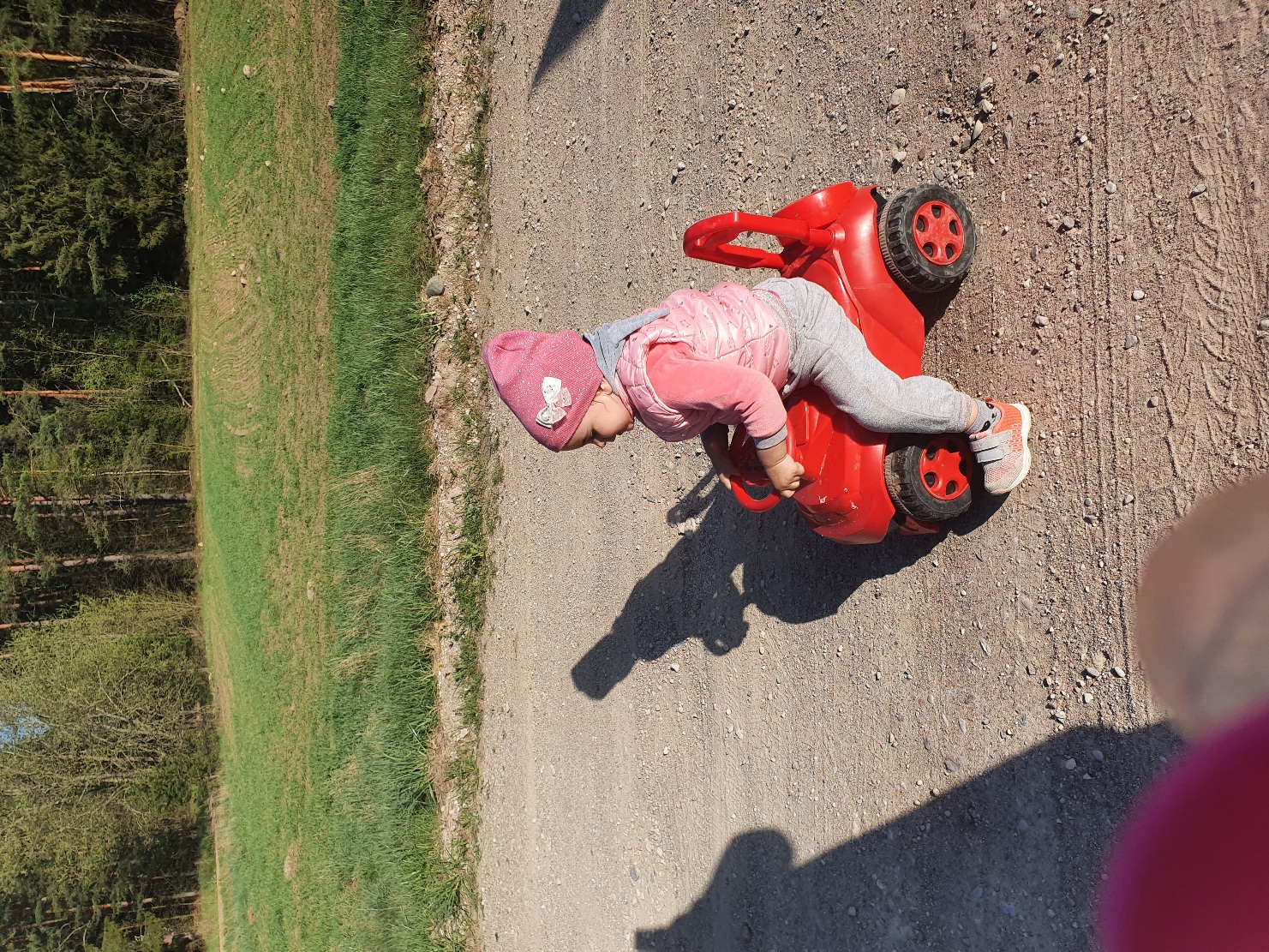 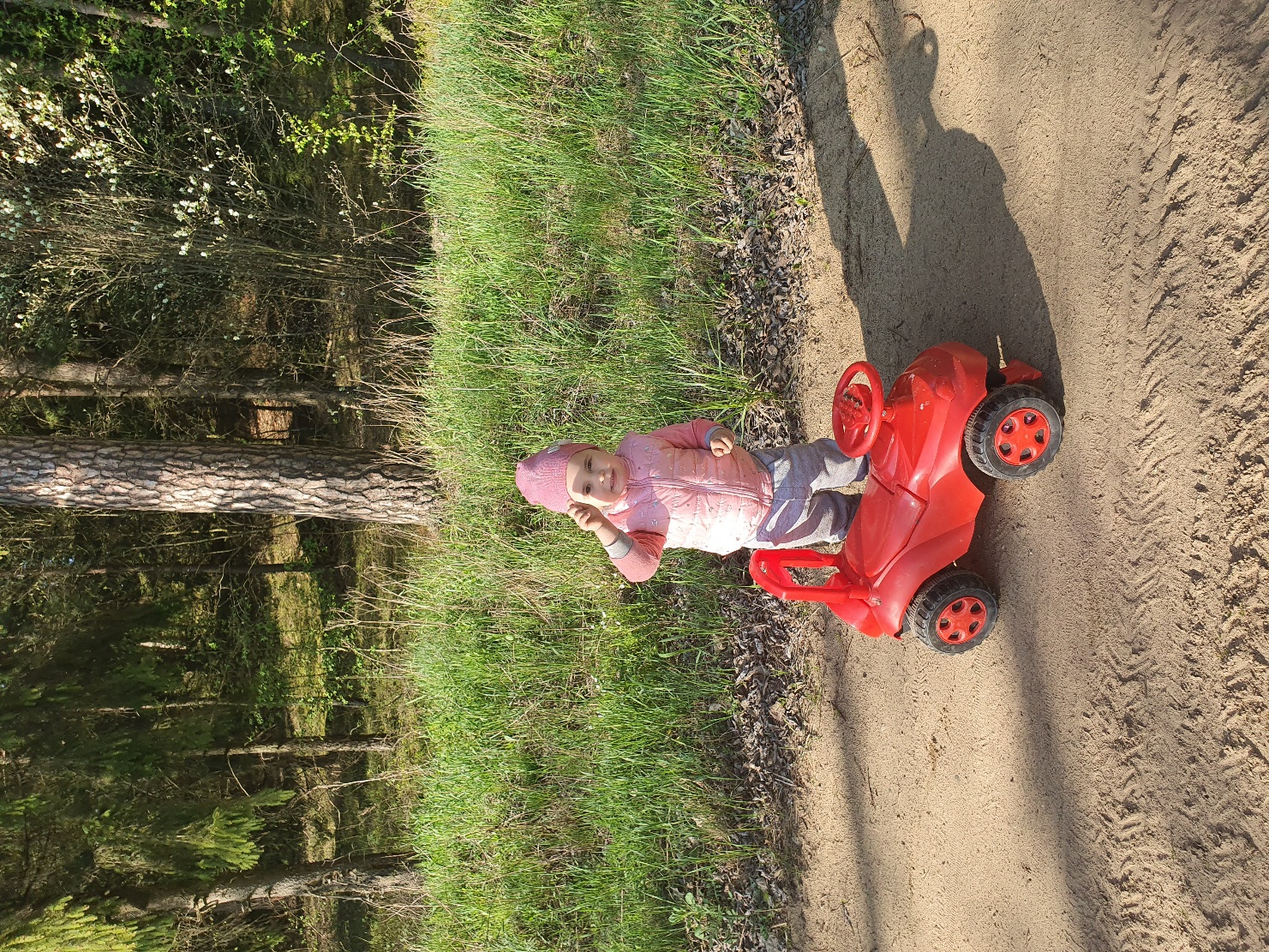 Jak widać, w domu też dzieciom płynie czas mile i przyjemnie.Wychowawczyni grupy MotylkiMirosława Filipowicz